6 Key Components for Reducing ESI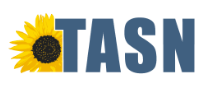 Leadership OversightReview and communicate policy statement to include assurance of safety for all by using ESI as a last resort and a commitment to the reduction of ESIDevelop, analyze, and communicate data on Goals to Reduce ESIImplement, monitor, and communicate Treatment Integrity FormsTeacher Treatment Integrity FormTrauma-Informed Care practicesPrevention plan on Analysis of Debriefing Form includes performance development training as neededInclude families in performance development training as indicated in IEPDevelop, communicate, and monitor Staff Recognition Plan Monitor the completion of the Debriefing FormFacilitate the Analysis of Debriefing Form and monitor implementation of the changes to future procedures Implement, communicate, and monitor Oversight Plan Develop, monitor, and communicate Action Plan for reducing ESIUse Data to Inform PracticeGather baseline of goal to reduce ESITrack, graph, analyze, post, and recognize the progress of the goalsPerformance DevelopmentOrganize a Performance Development Team to provide new hire and ongoing training (ie: monthly)Allow staff input on performance development trainingNew Hire and Ongoing Training Includes:Behavior Skills Training (BST) to train staff on how to implement strategies ESI laws and regulationsNeurobiological effects of trauma and student diagnosesRestraint and seclusion procedures (ie: CPI, Mandt)REsTRAIN Forms for Reducing ESIDebriefing proceduresESI Oversight PlanESI Prevention Supports (see below)ESI Treatment Integrity Form Staff Recognition Plan for ESI ReductionUse ESI Prevention SupportsBehavioral Supports:Pairing5:1 Ratio of positive to negative staff to student interaction Choice-Making strategies Schedule of reinforcementPreference AssessmentsFBAExtinction PrecorrectionShapingFunction-Based Thinking (Will need to create a Moodle account first)Instructional Supports:Active SupervisionFade in demandsIntersperse easy and difficult demands at 80/20 ratioMix and vary type and presentation of instruction tasks and demandsPrompting ProceduresBehavior momentumTeach replacement behaviors during social skill lessonsData Collection (Frequency/Rate, Duration, Latency, Interval)Simultaneous PromptingEnvironmental Supports:Physical StructureVisual SupportsVisual SchedulesWork SystemsEstablished and defined rules and routines Functional CommunicationStaff self-care and co-regulationOrganization of instructional materials (includes providing materials to support staff prior to lesson starting)Meaningful and relevant materialsStudent and Family EngagementProvide choice-making opportunities throughout the school dayProvide documentation to parents regarding each crisis incidentProvide evidence-based activities to increase capabilities to their full potentialProvide an opportunity to debrief with the student after each crisis Provide opportunities for committee representationProvide opportunities for families to complete a satisfaction surveyProvide transition opportunities within the school settingUse of Debriefing TechniquesImplement after EACH crisis behaviorThe purpose is to prevent future ESIs and prevent trauma to staff and studentsIncludes:Immediate post-event discussion with the student and staff:Ensure all parties are safe and calmGet facts from all parties involvedDetermine classroom re-entry proceduresComplete Debriefing FormCommunication of ESI to the executive team member(s) by the on-site supervisorPurpose of Communication:Informs of working conditionsInforms of needed supportInforms of needed performance developmentAnalysis of Debriefing Form with the crisis teamCompleted within 1-2 days after the ESIIncludes student or student designee, parent or guardian, staff involved, on-site supervisor, executive team member, medical staff/nurse, and behavioral support staffUse Root Cause Analysis (RCA) tools to determine:What went wrong?What knowledge was unknown or missed?How could we have responded differently?How to avoid the crisis in the future?Communicate the need for particular staff training to the Performance Development Team based on analysis of the Debriefing FormAdapted from Huckshorn, K.A.; LeBel, J.; Caldwell, B. (Eds.) (2018). Six Core Strategies©: Preventing Violence, Conflict and the Use of Seclusion and Restraint in Inpatient Behavioral Health Settings. An Evidence-based Practice Curriculum Training Manual. Originally developed with the National Association of State Mental Health Program Directors (2002-2009): Alexandria, VA. All rights apply to use of these author edited materials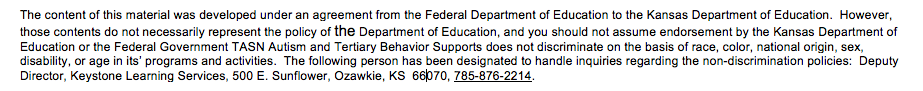 